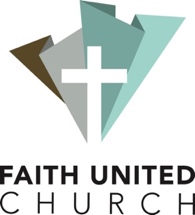 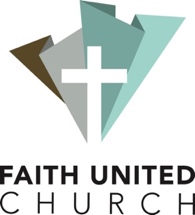 Application for Employment                                Position you are applying for: Name:Phone: Email: Address: Please send a resume with 2 or 3 references along with this application to:Contact:  Chair of Search Committee - Ray KoensEmail: office@faithunitedepc.org  Office Phone: 605-582-6788Cell: 605-261-9419(you can answer on/in this document or take as long as you need with separate document)Briefly share what attracts you to this position.In what ways do you see this position as a good fit for you and your gifts and abilities?Please describe your relationship with Jesus Christ. If you could improve one aspect of that relationship, what would it be?Share a few thoughts about what it means to you to be a part of a ministry team?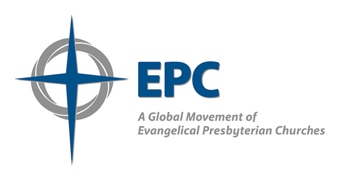 Do you agree to a background check for this position? Yes___  No___